สรุปกิจกรรมประชุมเชิงปฏิบัติการพัฒนาศักยภาพคณะทำงานเพื่อพัฒนาโครงการที่มีคุณภาพ กองทุนหลักประกันสุขภาพท้องถิ่นนำร่อง วันเวลา		วันที่ 10 - 11 มิถุนายน พ.ศ.2566 เวลา 09.00 – 16.00 น.สถานที่ 	ห้องประชุมชัยคณารักษ์กูล ชั้น 2 อาคาร 6 คณะมนุษยศาสตร์และสังคมศาสตร์ มหาวิทยาลัยราชภัฏบุรีรัมย์ วัตถุประสงค์ของการจัดกิจกรรม1. เพื่อพัฒนาศักยภาพคณะทำงานกองทุนให้สามารถเขียนโครงการที่มีคุณภาพ ให้ได้การสนับสนุนงบประมาณทั้งจากกองทุนหลักประกันสุขภาพท้องถิ่นและแหล่งทุนอื่นๆ 2. เพื่อให้คณะทำงานกองทุนฯ สามารถพัฒนาโครงการที่มีคุณภาพในระบบเว็บไซต์ได้ และสามารถจัดทำการติดตามโครงการ และประเมินผลโครงการในระบบเว็บไซต์ได้ 3. เพื่อให้คณะทำงานสามารถบันทึกข้อมูลการพัฒนาโครงการลงในระบบเว็บไซต์ และสามารถใช้ website กองทุนฯ ในการบริหารจัดการแผนงานและโครงการได้ สอดคล้องกับวัตถุประสงค์ของโครงการ 1. เพื่อยกระดับศักยภาพกลไกการดำเนินงานสร้างเสริมสุขภาวะในพื้นที่ระดับตำบล ในการขับเคลื่อนเป้าหมายเชิงยุทธศาสตร์ 8 ประเด็น ผ่านการยกระดับคุณภาพของแผน การพัฒนาโครงการ และการติดตาม ประเมินผล โครงการ ภายใต้การดำเนินงานของกองทุนหลักประกันสุขภาพระดับท้องถิ่น ตัวชี้วัดโครงการข้อที่ข้อที่ 1 และ 2 ได้กองทุนฯ เป้าหมายเข้าร่วมดำเนินงานเก็บข้อมูลเพื่อจัดทำแผนงานและพัฒนาโครงการสร้างเสริมสุขภาวะที่สอดคล้องแผนงานตามประเด็นยุทธศาสตร์ 8 ประเด็น ข้อที่ 3 ได้คณะทำงาน/พี่เลี้ยงเข้าร่วมดำเนินการเพื่อเสริมทักษะในการทำแผน การพัฒนาโครงการ และการติดตามประเมินผลโครงการของ ข้อที่ 4 กองทุนเป้าหมายมีการใช้ website ระบบการจัดการบริหารกองทุนฯ ที่ใช้ในการพัฒนาแผน การพัฒนาข้อเสนอโครงการ และการติดตาม ประเมินผลโครงการ ประเด็นอาหาร กิจกรรมทางกาย สุรา ยาสูบ สารเสพติด ปัญหาสุขภาพ อุบัติใหม่ (โควิด-19) อุบัติเหตุ สิ่งแวดล้อม และสุขภาพจิต ข้อที่ 5 เกิดการการบูรณาการกลไกระบบสุขภาพระดับตำบลและได้ข้อเสนอเชิงนโยบายในการยกระดับศักยภาพของกองทุนหลักประกันสุขภาพระดับท้องถิ่นหรือพื้นที่ กลุ่มเป้าหมายที่เข้าร่วม ประกอบด้วยคณะทำงานกองทุนๆ ละ 3 คน  		 15 คน คณะทำงาน/พี่เลี้ยงระดับอำเภอ		 2 คนคณะทำงานและทีมวิชาการระดับเขต		 3 คน รวมผู้เข้าร่วมประชุมประมาณ 20 คน ขั้นตอนการดำเนินงาน 1. กล่าวต้อนรับและชี้แจงวัตถุประสงค์ เป้าหมายการดำเนินงาน  2. สรุปผลการติดตามสนับสนุนการจัดทำแผนงานในเว็บไซต์และโครงการที่ควรดำเนินการ พร้อมยกตัวอย่างแผนงานและโครงการที่บันทึกข้อมูลถูกต้อง ครบถ้วน สมบูรณ์ ประกอบ  	3. บรรยายหลักการเขียนและพัฒนาโครงการที่มีคุณภาพและการติดตามประเมินผลโครงการ	4. บรรยายการพัฒนาโครงการที่มีคุณภาพ และฝึกปฏิบัติการพัฒนาโครงการในระบบเว็บไซต์   	5. สรุปผลการดำเนินงาน นัดหมายการติดตามผลการดำเนินงาน 	6. ทบทวนภารกิจเมื่อวันวานและเข้าไปตรวจสอบการพัฒนาโครงการในระบบ พร้อมแลกเปลี่ยนและให้ข้อเสนอแนะต่อการพัฒนาโครงการในระบบเว็บไซต์ 	7. บรรยายประกอบตัวอย่าง การติดตามโครงการและการประเมินคุณค่าของโครงการในระบบเว็บไซต์  8. ดำเนินการพัฒนาโครงการที่มีคุณภาพและการพัฒนาโครงการ การติดตามโครงการ และการประเมินคุณค่าของโครงการในระบบเว็บไซต์  ผลที่เกิดขึ้น 	1. กองทุนหลักประกันสุขภาพท้องถิ่นนำร่องทั้ง 5 กองทุน ได้คัดเลือกที่จัดทำข้อมูลแผนงานให้ครบถ้วนสมบูรณ์ อย่างน้อยกองทุนละ 3 แผน และทดลองปฏิบัติในการพัฒนาโครงการแผนงานละ 2 โครงการ ดังนี้ 	2. คณะทำงานกองทุน 5 กองทุน สามารถจัดทำข้อมูลการพัฒนาโครงการที่มีคุณภาพได้ถูกต้องครบตามองค์ประกอบของโครงการได้อย่างน้อยกองทุนละ 2 โครงการ และสามารถจัดทำเป็นโครงการติดตามประเมินผลเพื่อเสนอโครงการกับกองทุนฯ ได้ 3. คณะทำงานกองทุน 5 กองทุน สามารถที่จะเข้าไปจัดทำการประเมินผลการติดตามโครงการได้ เมื่อโครงการได้รับการสนับสนุนงบประมาณจากกองทุนและได้มีการดำเนินงานเสร็จสิ้น ก็สามารถนำรายงานการดำเนินงานมาบันทึกการประเมินผลคุณค่าโครงการในระบบได้ 4. คณะทำงานกองทุนทั้ง 5 กองทุน มีความประสงค์ที่จะพัฒนาโครงการเพื่อขอรับงบประมาณจากแหล่งทุนภายนอก โดยมี อปท. ที่เคยได้รับงบประมาณสนับสนุนจากกองทุนสวัสดิการสังคมของกรมกิจการผู้สูงอายุ กระทรวงพัฒนาสังคมและความมั่นคงของมนุษย์ ที่เสนอผ่านสำนักงานพัฒนาสังคมและความมั่นคงของมนุษย์จังหวัดบุรีรัมย์ ได้แก่ อบต.ถลุงเหล็ก และ อบต.โคกกลาง จะเป็นต้นแบบในการเขียนโครงการเพื่อขอรับการสนับสนุนงบประมาณจากแหล่งทุนดังกล่าว ภาพกิจกรรม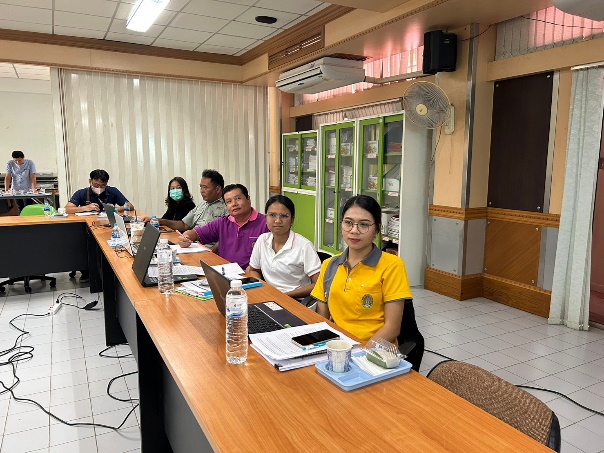 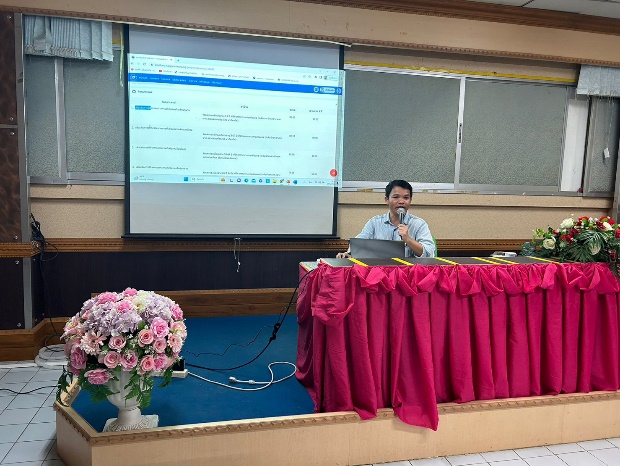 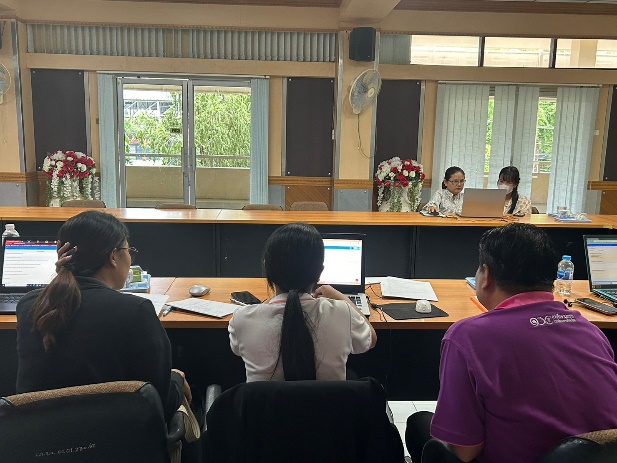 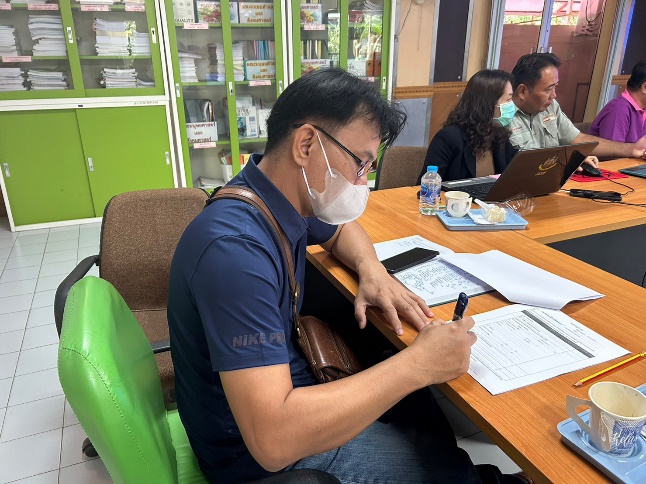 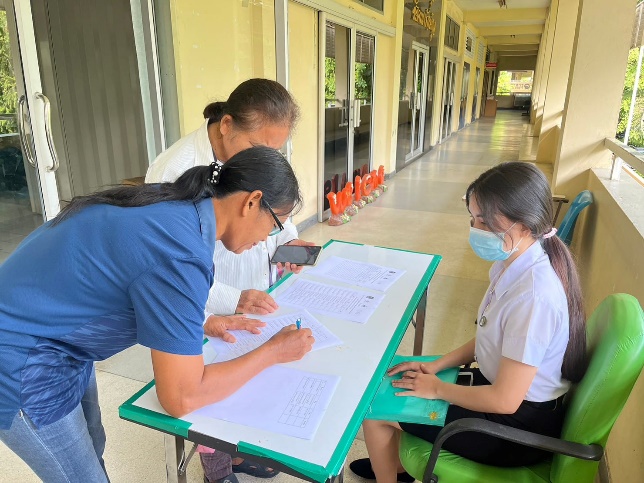 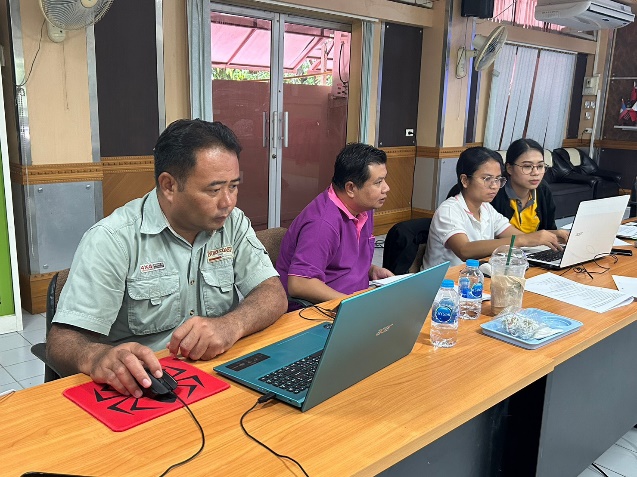 กำหนดการประชุมเชิงปฏิบัติการพัฒนาศักยภาพคณะทำงานเพื่อพัฒนาโครงการที่มีคุณภาพ กองทุนหลักประกันสุขภาพท้องถิ่นนำร่อง วันเสาร์ที่ 10 - 11 มิถุนายน พ.ศ.2566 เวลา 09.00 – 16.00 น.ณ ห้องประชุมชัยคณารักษ์กูล ชั้น 2 อาคาร 6 คณะมนุษยศาสตร์และสังคมศาสตร์ มหาวิทยาลัยราชภัฏบุรีรัมย์ ………………………………………………………………………………….วันเสาร์ที่ 10 มิถุนายน 2566 เวลา 09.00 – 15.30 น.วันอาทิตย์ที่ 11 มิถุนายน 2566 เวลา 09.00 – 12.00 น.  หมายเหตุ :  อาหารว่างเสิร์ฟในห้องประชุมช่วงเช้าเวลา 10.00 น. ช่วงบ่ายเวลา 14.30 น.………………………………………………………………………………….ชื่อกองทุนฯแผนงานชื่อพัฒนาโครงการเทศบาลตำบลบึงเจริญ แผนงานผู้สูงอายุ  เทศบาลตำบลบึงเจริญ แผนงานโรคเรื้อรังการแก้ปัญหาเด็กเล็กที่ได้รับผลกระทบจากภาวะโรคมือเท้าปากระบาดเทศบาลตำบลบึงเจริญ แผนงานขยะโรงเรียนปลอดขยะ ปีงบประมาณ 2566อบรมให้ความรู้ประชาชนเพื่อป้องกันกำจัดขยะติดเชื้อในครัวเรือน ประจำปี 2566เทศบาลตำบลบึงเจริญ แผนงานสิ่งวดล้อมอบต.ถลุงเหล็กแผนงานผู้สูงอายุออกกำลังกายด้วยผ้าขาวม้า อบต.ถลุงเหล็กแผนงานกิจกรรมทางกายอบต.ถลุงเหล็กแผนงานขยะจัดการขยะขากของเหลือใช้ให้เกิดมูลค่าอบต.ถลุงเหล็กแผนงานอุบัติเหตุอบต.โคกสะอาดแผนงานความปลอดภัยทางถนนลดอุบัติเหตุ ลดความเสี่ยงในชุมชนอบต.โคกสะอาดแผนงานกิจกรรมทางกายออกกำลังกายเพื่อสุขภาพ ขยับกายสบายชีวี ด้วยวิธีเต้นแอโรบิคอบต.โคกสะอาดแผนงานขยะบริหารจัดการขยะในชุมชนอบต.โคกสะอาดแผนงานสิ่งแวดล้อมสร้างป่า สร้างคน ชุมชนสีเขียว ต.โคกสะอาดอบต.โคกกลางแผนงานความปลอดภัยทางถนนอบต.โคกกลางแผนงานขยะสร้างจุดเรียนรู้การจัดการขยะหมู่บ้านต้นแบบอบต.โคกกลางแผนงานกิจกรรมทางกายให้ความรู้กิจกรรมทางกายเพื่อสุขภาพดีอบต.โคกกลางแผนงานบุหรี่ส่งเสริมการลดสูบบุหรี่ในโรงเรียนเทศบาลตำบลโนนเจริญแผนงานกิจกรรมทางกาย fun run หลวงปู่ซาน ไปเตาสวายเทศบาลตำบลโนนเจริญแผนงานขยะลดสูบ รักษ์สุขภาพเทศบาลตำบลโนนเจริญแผนงานอาหารและโภชนาการเทศบาลตำบลโนนเจริญแผนงานคนพิการเทศบาลตำบลโนนเจริญแผนงานโรคเรื้อรังเทศบาลตำบลโนนเจริญแผนงานมลพิษจากสิ่งแวดล้อมสร้างป่า สร้างคน ชุมชนสีเขียว เทศบาลตำบลโนนเจริญแผนงานยาสูบ 08.30 – 09.00 น.ลงทะเบียน 09.00 - 09.30 น.กล่าวต้อนรับและชี้แจงวัตถุประสงค์ เป้าหมายการดำเนินงาน  โดย รศ.อุทิศ  ทาหอม อาจารย์ประจำสาขาวิชาพัฒนาสังคม คณะมนุษยศาสตร์และสังคมศาสตร์ มหาวิทยาลัยราชภัฏบุรีรัมย์  09.30 - 10.00 น.สรุปผลการติดตามสนับสนุนการจัดทำแผนงานในเว็บไซต์และโครงการที่ควรดำเนินการ พร้อมยกตัวอย่างประกอบ  โดย นายสงกา  สามารถ ผู้ประสานงานและพี่เลี้ยงระดับเขต10.00 – 12.00 น. บรรยายหลักการเขียนและพัฒนาโครงการที่มีคุณภาพและการติดตามประเมินผลโครงการ  โดย รศ.อุทิศ  ทาหอม อาจารย์ประจำสาขาวิชาพัฒนาสังคม คณะมนุษยศาสตร์และสังคมศาสตร์ มหาวิทยาลัยราชภัฏบุรีรัมย์  12.00 -13.00 น.รับประทานอาหารกลางวัน13.00 – 15.00 น. บรรยายการพัฒนาโครงการที่มีคุณภาพ และฝึกปฏิบัติการพัฒนาโครงการในระบบเว็บไซต์   โดย ดร.สำราญ  ธุระตา อาจารย์ประจำสาขาวิชาภาษาไทย คณะมนุษยศาสตร์และสังคมศาสตร์ มหาวิทยาลัยราชภัฏบุรีรัมย์15.00 -15.30 น.สรุปผลการดำเนินงาน นัดหมายการติดตามผลการดำเนินงาน ทีมคณะทำงานสรุป AAR ร่วมกัน09.00 – 10.00 น.ทบทวนภารกิจเมื่อวันวานและเข้าไปตรวจสอบการพัฒนาโครงการในระบบ พร้อมแลกเปลี่ยนและให้ข้อเสนอแนะต่อการพัฒนาโครงการในระบบเว็บไซต์ โดย นายสงกา  สามารถ ผู้ประสานงานและพี่เลี้ยงระดับเขต 10.00 - 11.00 น. บรรยายประกอบตัวอย่าง การติดตามโครงการและการประเมินคุณค่าของโครงการในระบบเว็บไซต์  โดย ดร.สำราญ  ธุระตา อาจารย์ประจำสาขาวิชาภาษาไทย คณะมนุษยศาสตร์และสังคมศาสตร์ มหาวิทยาลัยราชภัฏบุรีรัมย์ 11.00 – 12.00 น.ดำเนินการพัฒนาโครงการที่มีคุณภาพและการพัฒนาโครงการ การติดตามโครงการ และการประเมินคุณค่าของโครงการในระบบเว็บไซต์  โดย รศ.อุทิศ  ทาหอม ,ดร.สำราญ  ธุระตา , นายสงกา  สามารถ ผู้ประสานงานและพี่เลี้ยงระดับเขต12.00 -13.00 น.รับประทานอาหารกลางวัน13.00 – 16.00 น. คณะทำงาน พี่เลี้ยงกองทุน สรุปผลการดำเนินงาน AAR และวางแผนการสรุปผลการดำเนินงาน (ประชุมคณะทำงาน พี่เลี้ยงกองทุน ครั้งที่ 3)